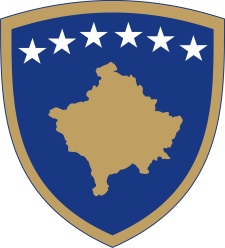 Republika e KosovësRepublika Kosova - Republic of KosovoQeveria - Vlada - GovernmentBr. 01/72              Datum: 29.01.2016Na osnovu  člana  92 stav 4. i člana  93 stav  (4) Ustava Republike Kosovo, člana 4 Pravilnika br. 02/2011 o oblastima administrativnih odgovornosti Kancelarije Premijera i ministarstava, izmenjenog i dopunjenog  Pravilnikom br. 07/2011, i člana  19 Pravilnika o radu Vlade Republike Kosova  br. 09/2011, Vlada Republike Kosova je, na sednici održanoj 29. januara2016 godine, donela:O D L U K U1. Usvaja se izvod zapisnika i transkript sa 66 sednice Vlade.   3.  Odluka stupa na snagu danom  potpisivanja.Isa MUSTAFA								___________________                                                                                                 Premijer Republike Kosovo   Dostavlja se:zamenicima Premijera svim ministarstvima  (ministrima )Generalnom sekretaru KPR-a  		Arhivi VladeRepublika e KosovësRepublika Kosova - Republic of KosovoQeveria - Vlada - GovernmentBr. 02/72              Datum: 29.01.2016Na osnovu  člana  92 stav 4. i člana  93 stav  (4) Ustava Republike Kosovo, člana 4 Pravilnika br. 02/2011 o oblastima administrativnih odgovornosti Kancelarije Premijera i ministarstava, izmenjenog i dopunjenog  Pravilnikom br. 07/2011, i člana  19 Pravilnika o radu Vlade Republike Kosova  br. 09/2011, Vlada Republike Kosova je, na sednici održanoj 29. januara2016 godine, donela:O D L U K UUsvaja se Nacrt zakona o  zaštiti  od buke.Obavezuje se  generalni sekretar Kancelarije premijera da nacrt zakona iz tačke 1 ove odluke prosledi na razmatranje i usvajanje u Skupštinu Republike Kosova. Odluka stupa na snagu danom  potpisivanja.Isa MUSTAFA								___________________                                                                                                 Premijer Republike Kosovo  Dostavlja se:zamenicima Premijera svim ministarstvima  (ministrima )Generalnom sekretaru KPR-a  		Arhivi VladeRepublika e KosovësRepublika Kosova - Republic of KosovoQeveria - Vlada - GovernmentBr. 03/72              Datum: 29.01.2016Na osnovu  člana  92 stav 4. i člana  93 stav  (4) Ustava Republike Kosovo, člana 4 Pravilnika br. 02/2011 o oblastima administrativnih odgovornosti Kancelarije Premijera i ministarstava, izmenjenog i dopunjenog  Pravilnikom br. 07/2011, i člana  19 Pravilnika o radu Vlade Republike Kosova  br. 09/2011, Vlada Republike Kosova je, na sednici održanoj 29. januara2016 godine, donela:O D L U K UUsvaja se Administrativno uputstvo o mehanizmima za pračenje emisija gasova iz staklenika Obavezuje se Ministarstvo sredine i prostornog planiranja  i druge nadležne institucije za sprovođenje Uputstvaiz stava 1. ove odluke.Odluka stupa na snagu danom  potpisivanja.Isa MUSTAFA								___________________                                                                                                 Premijer Republike Kosovo  Dostavlja se:zamenicima Premijera svim ministarstvima  (ministrima )Generalnom sekretaru KPR-a  		Arhivi VladeRepublika e KosovësRepublika Kosova - Republic of KosovoQeveria - Vlada - GovernmentBr. 04/72              Datum: 29.01.2016Na osnovu  člana  92 stav 4. i člana  93 stav  (4) Ustava Republike Kosovo, člana 4 Pravilnika br. 02/2011 o oblastima administrativnih odgovornosti Kancelarije Premijera i ministarstava, izmenjenog i dopunjenog  Pravilnikom br. 07/2011, i člana  19 Pravilnika o radu Vlade Republike Kosova  br. 09/2011, Vlada Republike Kosova je, na sednici održanoj 29. januara2016 godine, donela:O D L U K UUsvaja se Program reformi u privredi za 2016 godinu.Obavezuje se Ministartvo finansija da dokument iz tačke 1 ove odluke preda u kancelariju Evropske Komisije za veze  na Kosovu.Obavezuje se generalni sekretar Kancelarije premijera da Program reformi u privredi iz tačke 1 ove odluke prosledi na  informisanje Skupštini Republike Kosovo.  Odluka stupa na snagu danom  potpisivanja.Isa MUSTAFA								___________________                                                                                                 Premijer Republike Kosovo   Dostavlja se:zamenicima Premijera svim ministarstvima  (ministrima )Generalnom sekretaru KPR-a  		Arhivi VladeRepublika e KosovësRepublika Kosova - Republic of KosovoQeveria - Vlada - GovernmentBr. 05/72              Datum: 29.01.2016Na osnovu  člana  92 stav 4. i člana  93 stav  (4) Ustava Republike Kosovo, člana 4 Pravilnika br. 02/2011 o oblastima administrativnih odgovornosti Kancelarije Premijera i ministarstava, izmenjenog i dopunjenog  Pravilnikom br. 07/2011, i člana  19 Pravilnika o radu Vlade Republike Kosova  br. 09/2011, Vlada Republike Kosova je, na sednici održanoj 29. januara2016 godine, donela:O D L U K UUsvaja se koncept dokument za unapređenje pravnog okvira zainternu kontrolu javnih finansija.Obavezuje se Ministarstvo Finansije i sve ostale institucije za sprovođenje ove odluke u skladu sa Pravilnikom o radu Vlade Republike Kosovo.Odluka stupa na snagu danom potpisivanja .Isa MUSTAFA								___________________                                                                                                 Premijer Republike Kosovo  Dostavlja se:zamenicima Premijera svim ministarstvima  (ministrima )Generalnom sekretaru KPR-a  		Arhivi VladeRepublika e KosovësRepublika Kosova - Republic of KosovoQeveria - Vlada – GovernmentBr. 06/72              Datum: 29.01.2016Na osnovu  člana  92 stav 4. i člana  93 stav  (4) Ustava Republike Kosovo, člana 4 Pravilnika br. 02/2011 o oblastima administrativnih odgovornosti Kancelarije Premijera i ministarstava, izmenjenog i dopunjenog  Pravilnikom br. 07/2011, i člana  19 Pravilnika o radu Vlade Republike Kosova  br. 09/2011, Vlada Republike Kosova je, na sednici održanoj 29. januara   2016 godine, donela:ODLUKUUsvaja se Finansijski godišnji izveštaj  (sa preliminarnim podacima) o izvršenju budžeta i bilansu  sredstava za 2015. godinuObavezuje segeneralni sekretar Kancelarije premijera da Izveštaj  iz tačke 1 ove odluke prosledi na  informisanje Skupštini Republike Kosovo.Odluka stupa na snagu danom potpisivanja .Isa MUSTAFA								___________________                                                                                                 Premijer Republike Kosovo   Dostavlja se:•	zamenicima Premijera •	svim ministarstvima  (ministrima )•	Generalnom sekretaru KPR-a  		•	Arhivi VladeRepublika e KosovësRepublika Kosova - Republic of KosovoQeveria - Vlada - GovernmentBr. 07/72              Datum: 29.01.2016Na osnovu  člana  92 stav 4. i člana  93 stav  (4) Ustava Republike Kosovo, stav 2.člana 7Zakona br.05/L-071 o Budžetu RepublikeKosovoza 2016 godinu, na osnovučlana 4 Pravilnika br. 02/2011 o oblastima administrativnih odgovornosti Kancelarije Premijera i ministarstava, izmenjenog i dopunjenog  Pravilnikom br. 07/2011, i člana  19 Pravilnika o radu Vlade Republike Kosova  br. 09/2011, Vlada Republike Kosova je, na sednici održanoj 29. januara2016 godine, donela:O D L U K UUsvajaju se izmene  u tabelama 3.1 i 3.2 Zakona br.05/L-071 o budžetu Republike Kosovo za 2016 godinu , kako bi se ispunile neizmirene finansijske obaveze iz prethodne godine za višegodišnje kapitalne projekte iz stava 2. član 7. ovog zakona. Obavezuju se pogođene institucije i Ministarstvo finansija na  sprovođenje ove odluke. Dužan je generalni sekretar Kancelarije premijera  da odluku zajedno sa tabelama iz stava 1 ove odluke prosledi  Skupštini Republike Kosovo za informisanje .Odluka stupa danom potpisivanja.Isa MUSTAFA								___________________                                                                                                 Premijer Republike Kosovo   Dostavlja se:zamenicima Premijera svim ministarstvima  (ministrima )Generalnom sekretaru KPR-a  		Arhivi VladeRepublika e KosovësRepublika Kosova - Republic of KosovoQeveria - Vlada - GovernmentBr. 08/72              Datum: 29.01.2016Na osnovu  člana  92 stav 4. i člana  93 stav  (4) Ustava Republike Kosovo člana 4 Pravilnika br. 02/2011 o oblastima administrativnih odgovornosti Kancelarije Premijera i ministarstava, izmenjenog i dopunjenog  Pravilnikom br. 07/2011, i člana  19 Pravilnika o radu Vlade Republike Kosova  br. 09/2011, Vlada Republike Kosova je, na sednici održanoj 29. januara2016 godine, donela:O D L U K UMenja se i dopunjuje stav 1. Odluke Vlade br. 05/61 od 01.12. 2016, i umesto Rexhë  Abazi, predsedavajućeg   u Upravnom odboru Javnog preduzeća Regionalna Kompanija za navodnjavanje Drini i Bardhë (Beli Drim) A.D, se imenuje g.Beqë Hadërgjonaj.Odluka stupa na snagu danom potpisivanja.Isa MUSTAFA___________________                                                                                                 Premijer Republike Kosovo  Dostavlja se:zamenicima Premijera svim ministarstvima  (ministrima )Generalnom sekretaru KPR-a  		Arhivi VladeRepublika e KosovësRepublika Kosova-Republic of KosovoQeveria - Vlada - Government		Br. 08/72              Datum: 29.01.2016Na osnovu  člana  92 stav 4. i člana  93 stav  (4) Ustava Republike Kosovo,člana 4 Pravilnika br. 02/2011 o oblastima administrativnih odgovornosti Kancelarije Premijera i ministarstava, izmenjenog i dopunjenog  Pravilnikom br. 07/2011, i člana  19 Pravilnika o radu Vlade Republike Kosova  br. 09/2011, Vlada Republike Kosova je, na sednici održanoj 29. januara2016 godine, donela:O D L U K UOsniva  se Organizacioni odbor za obeležavanje osmogodišnjice nezavisnosti,  u sledečem sastavu: Ministar kulture , omladine i sporta , predsedavajući; Predstavnik Ministarstva Kosovskih bezbednosnih snaga, član ;Predstavnik Ministarstva spoljnih poslova , član; Predstavnik  Ministarstva unutrašnjih poslova , član iPredstavnik Kancelarije  premijera , član.Pozivaju se  da pošalju po jednog  predstavnika u Savetu:Predstavnik Kancelarije  predsednika, član; Predstavnik Skupštine Republike Kosova, član;Predstavnik Opštine Priština, član;Predsednici  organizacija proizašlih  iz rata OVK, član; Predsednik Asocijacije Kosovskih opština , član iPredstavnik  NVO-a.Za rad Organizacionog odbora za obeležavanje osme  godišnjice nezavisnosti Republike Kosova se izdvajaju  sredstva u iznosu od 70.000 (sedamdeset hiljada) evra.Sredstva iz stava 3. ove odluke će biti izdvojena iz  Rezervi Vlade , nepredvidjeni  troškovi i biće prebačena  Kancelariji premijera u  kodu 10700. Obavezuje se Ministarstvo finansija, Kancelarija premijera i  Organizacioni odbor da sprovedu ovu odluku. Odluka stupa na snagu danom potpisivanja.Isa MUSTAFA___________________                                                                                                 Premijer Republike Kosovo  Dostavlja se:zamenicima Premijera svim ministarstvima  (ministrima )Generalnom sekretaru KPR-a  		Arhivi VladeRepublika e KosovësRepublika Kosova-Republic of KosovoQeveria - Vlada - GovernmentBr. 10/72              Datum: 29.01.2016Na osnovu  člana  92 stav 4. i člana  93 stav  (4) Ustava Republike Kosovo,člana 4 Pravilnika br. 02/2011 o oblastima administrativnih odgovornosti Kancelarije Premijera i ministarstava, izmenjenog i dopunjenog  Pravilnikom br. 07/2011, i člana  19 Pravilnika o radu Vlade Republike Kosova  br. 09/2011, Vlada Republike Kosova je, na sednici održanoj 29. januara2016 godine, donela:O D L U K UIzdvajuju  se finansijska  sredstava u iznosu od 70.000 (sedamdeset hiljada evra) za promovisanje  filma '' Shok" u '' Oskaru '' Finansijska sredstva iz tačke 1 . ove odluke će biti izdvojena iz podprograma “Nepredviđeni troškovi  " sa kodom 131 , ekonomska kategorija" Rezerve " i preneta  Ministarstvu kulture, omladine i sporta  pod organizacioni kod 207 , podprograma "Institucionalna podrška  kulturi " sa kodom 803 , ekonomska kategorija " Subvencije i transferi ".Obavezuje se Ministarstvo finansija i Ministarstvo kulture, omladine i sporta da sprovede ovu odluku. Odluka stupa na snagu danom potpisivanja.Isa MUSTAFA___________________                                                                                                 Premijer Republike Kosovo  Dostavlja se:zamenicima Premijera svim ministarstvima  (ministrima )Generalnom sekretaru KPR-a  		Arhivi Vlade